DESPIDO POR CAUSAS OBJETIVAS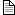 